6. razred – Hrvatski jezik, Marija Kolobarić e-mail marija.kolobaric@oscerin.com19.3.2020. (četvrtak)Ponoviti sklonidbu riječi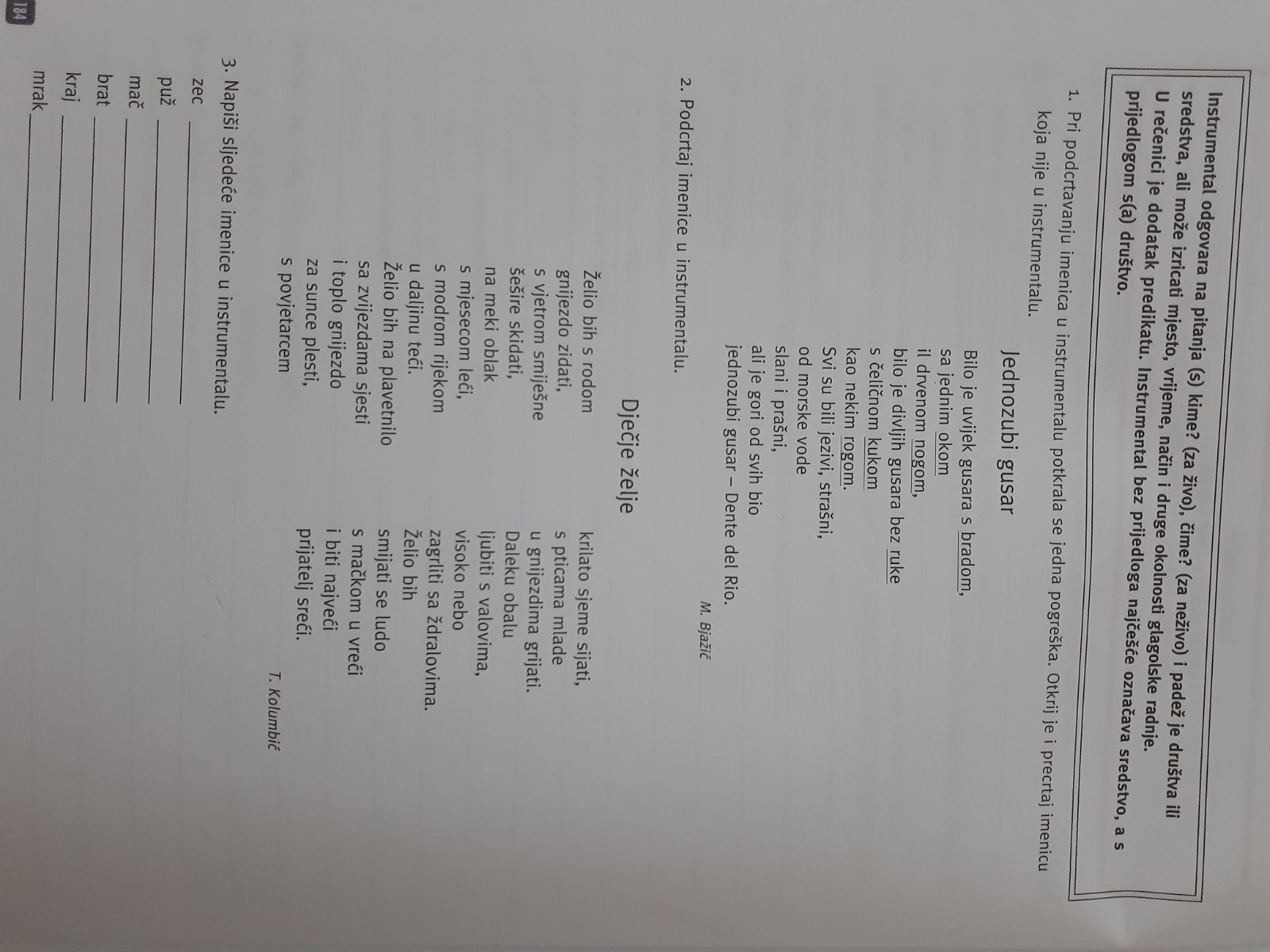 